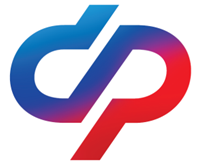 СОЦИАЛЬНЫЙ ФОНД РОССИИИнструкцияпо заполнению заявления об отказе от набора социальных услугШаг 1.  Набрать WWW.SFR.GOV.RU                                                                    Шаг 2.  Зайти в Личный кабинет гражданина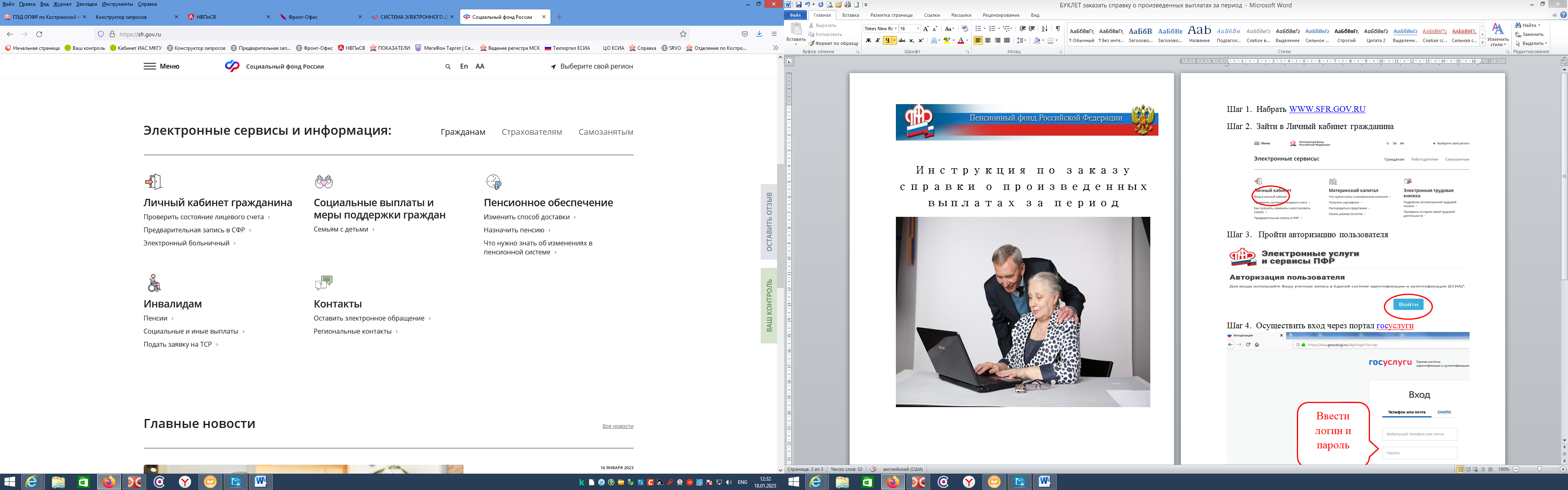 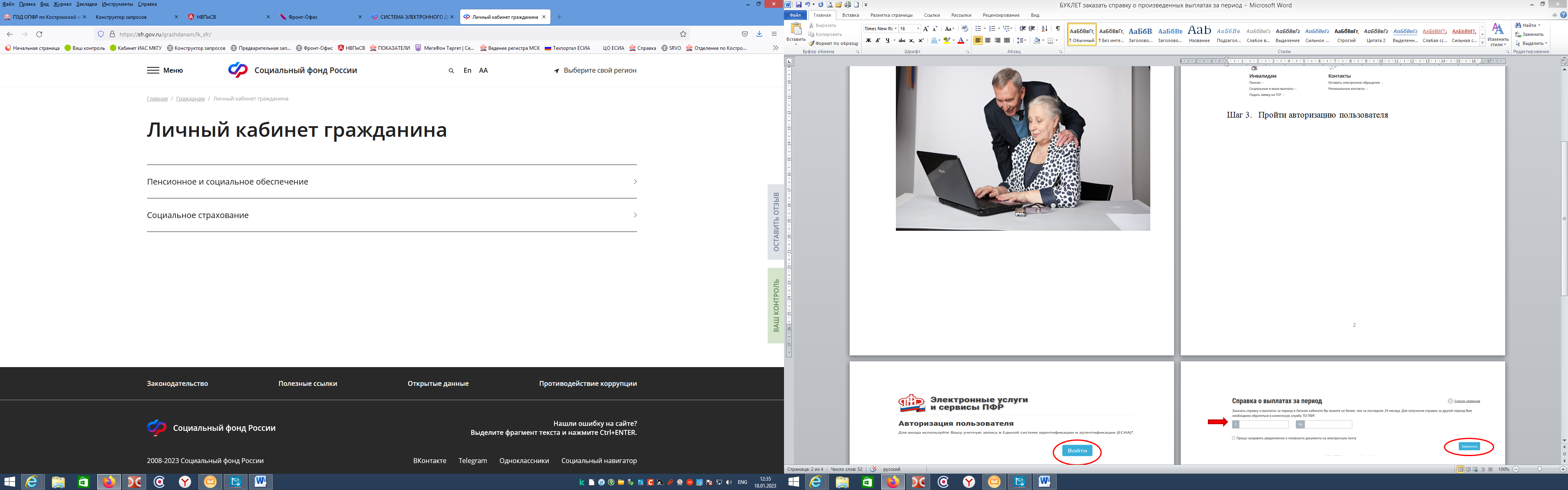  Шаг 3.   Пройти авторизацию пользователя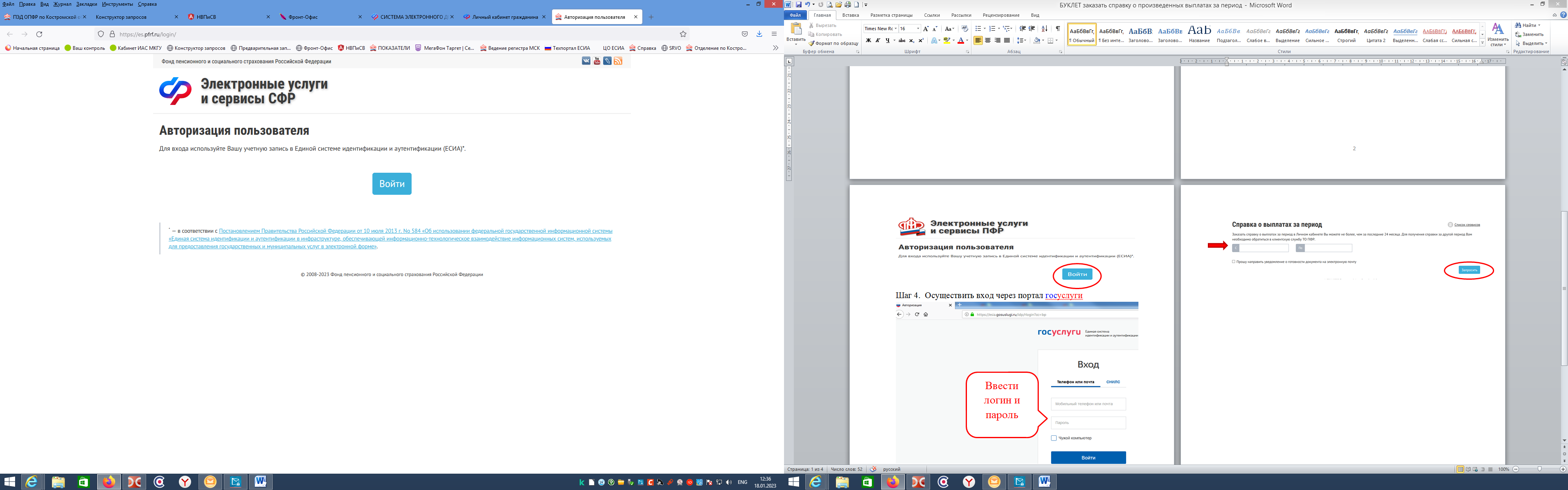 Шаг 4.  Осуществить вход через портал госуслуги 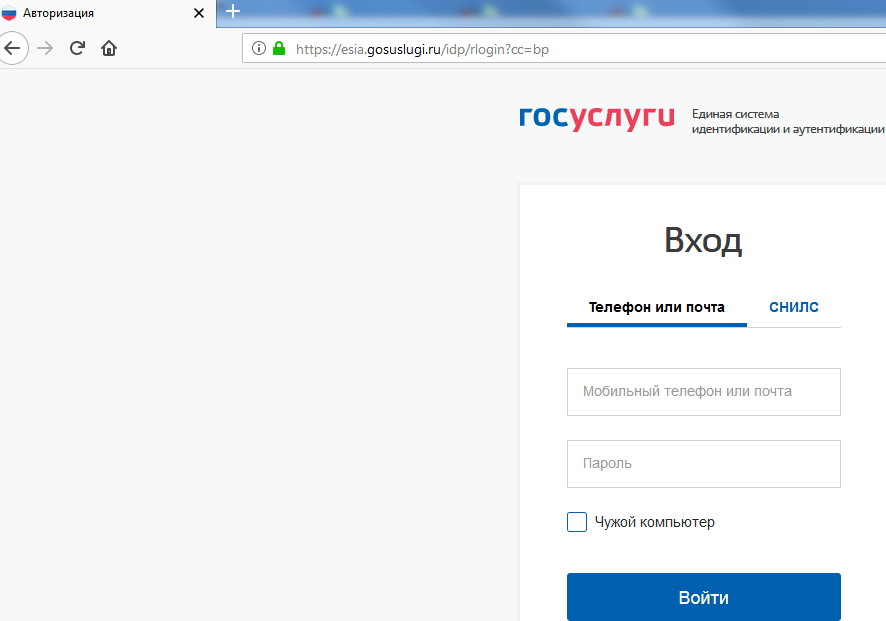 Шаг 5.  Выбрать подать заявление «об отказе НСУ»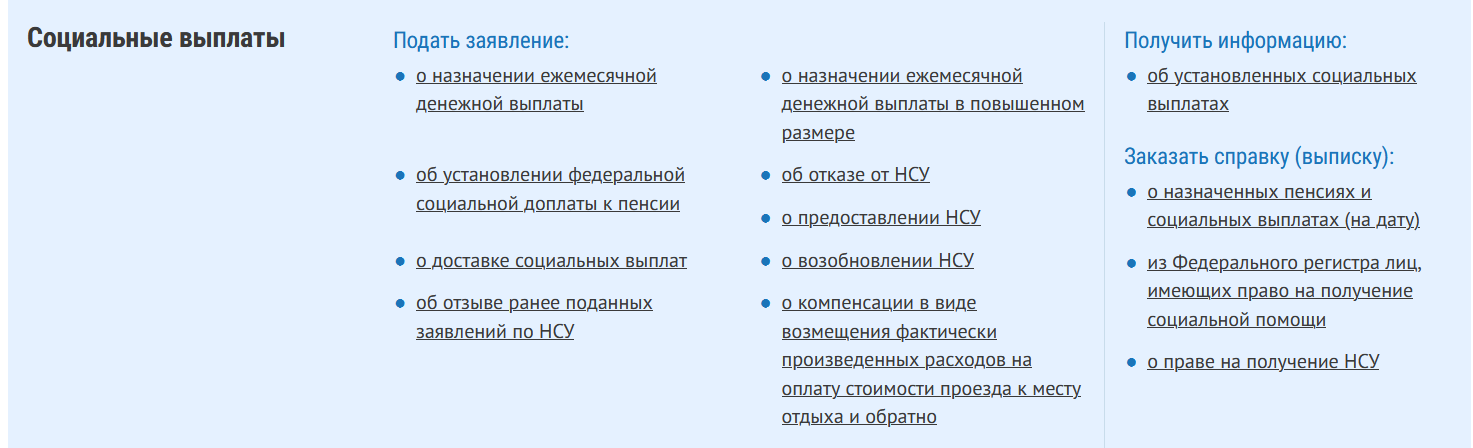 Шаг 6.  Заполнить заявление:Выбрать нужный террирориальный  орган ПФР и способ подачи заявления 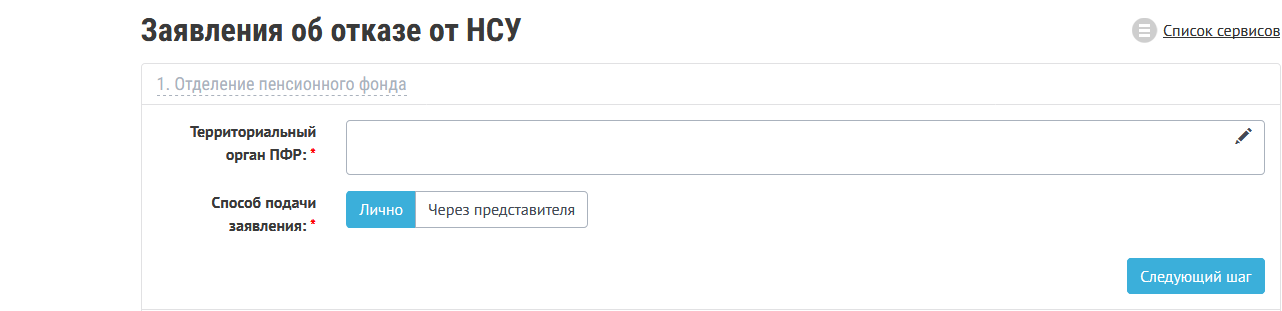 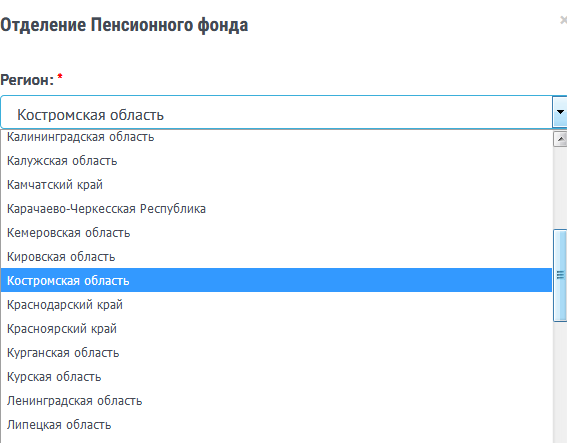 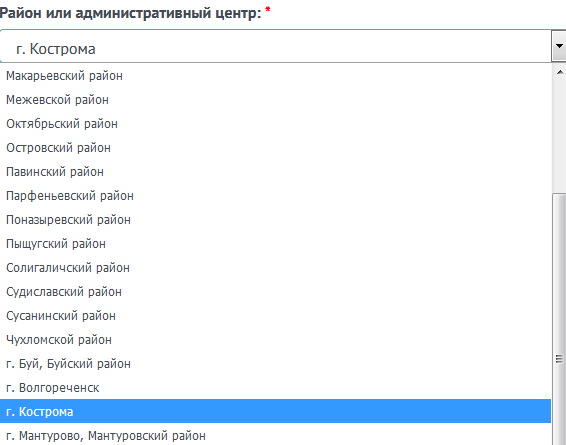 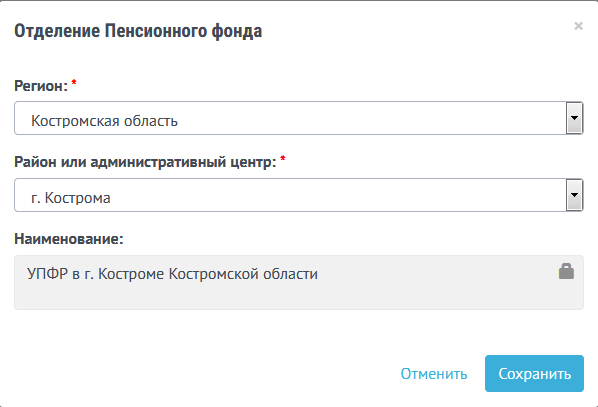 Проверить данные заявителя (заполнены автоматически)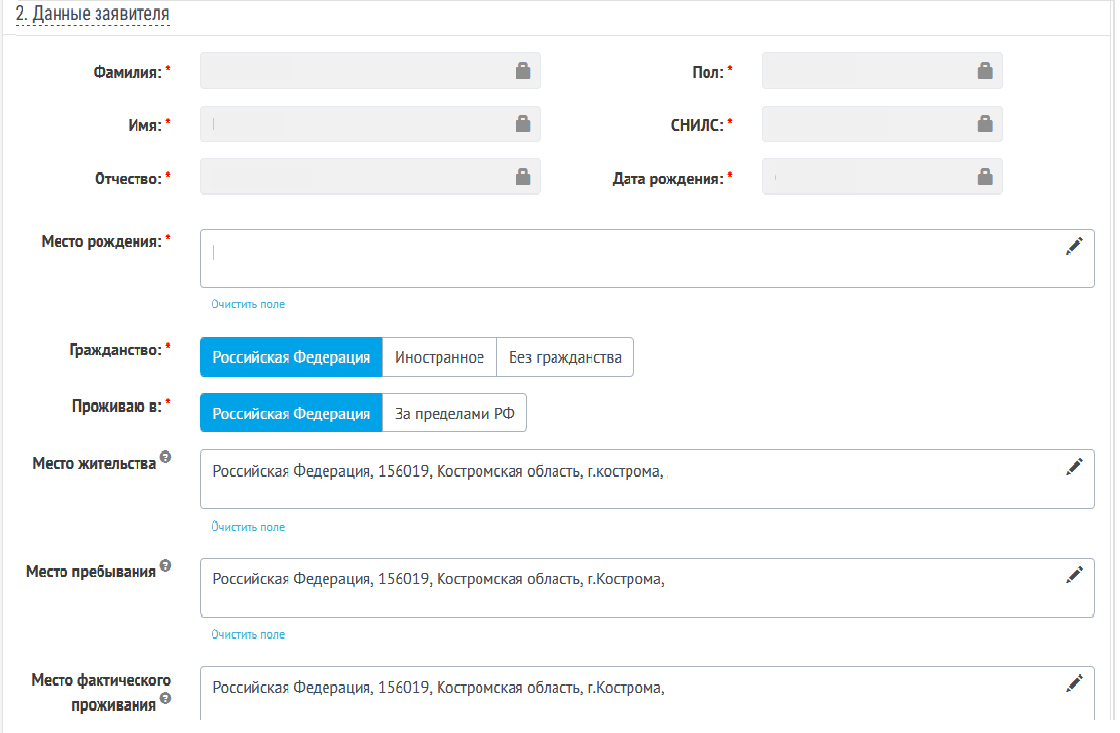 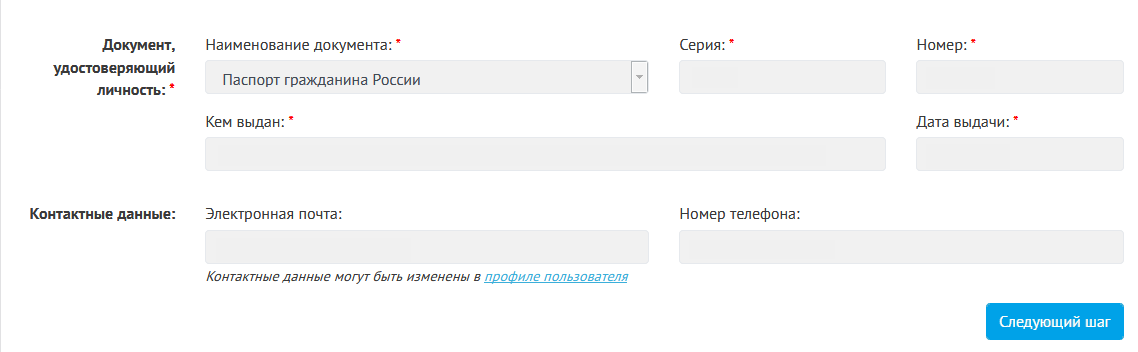 Выбрать  виды НСУ                    	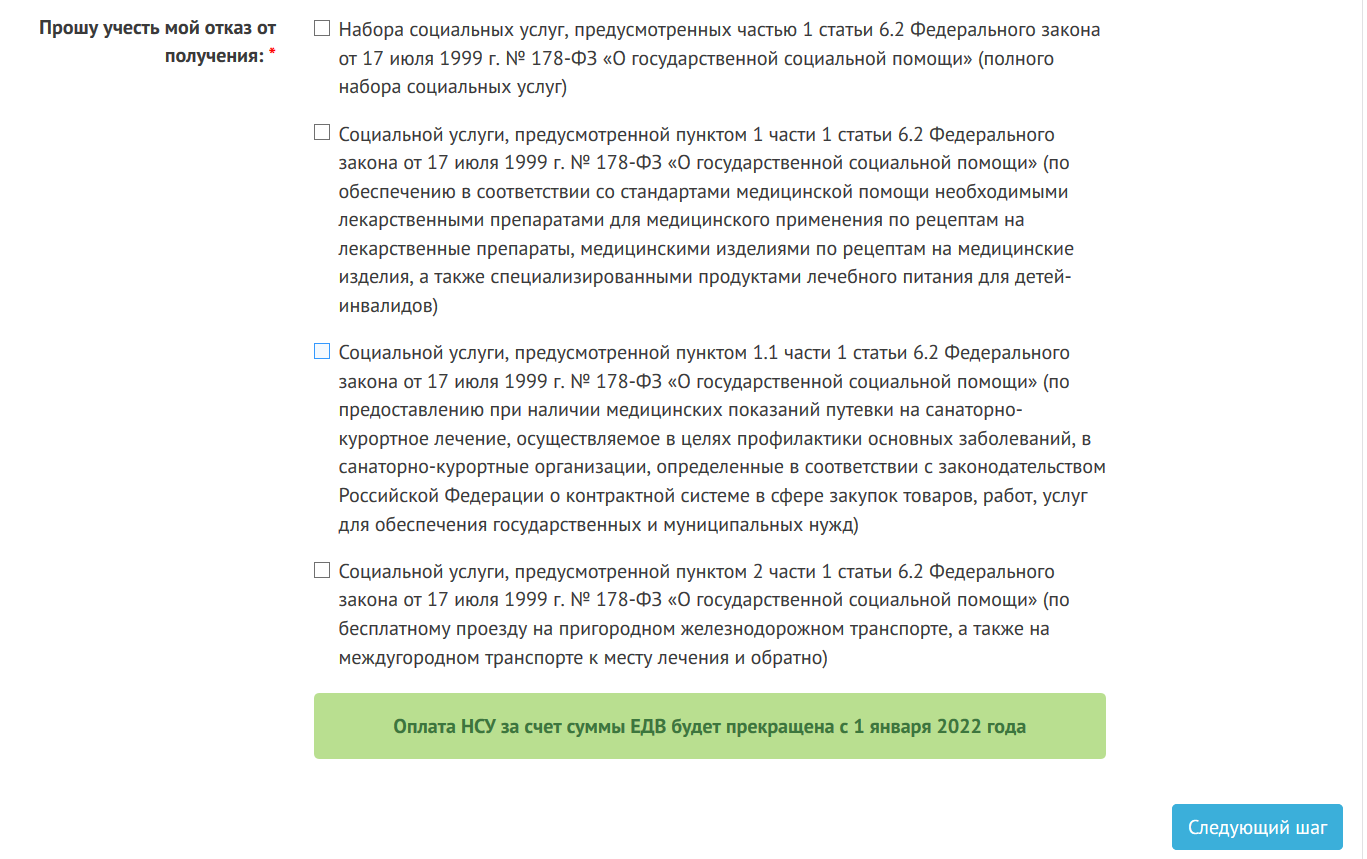 Отметить данные 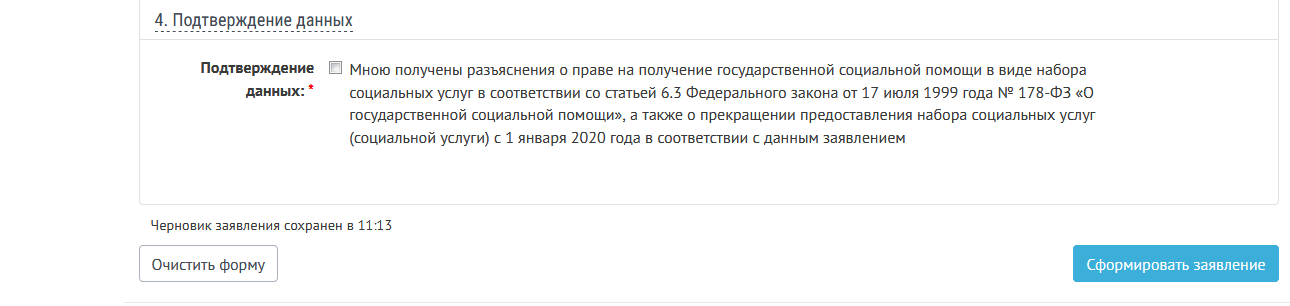    Шаг 7.  Проверить данные и отправить заявление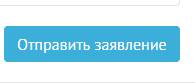 